Инфаркт миокарда у женщин - что необходимо знать?Большинство описаний симптомов инфаркта миокарда были получены путем расспроса мужчин об их симптомах сердечного приступа. Как таковые, эти симптомы чаще применимы к мужчинам, хотя они также могут относиться и к женщинам.«Типичными» симптомами сердечного приступа являются:• Дискомфорт за грудиной (часто описывается как «сдавливание»), который длится больше 15 минут и не устраняется приемом нитроглицерина
• Вызванный физической нагрузкой или эмоциональным перенапряжением (но может произойти в покое)
• Боль может распространяться на плечо, челюсть или внутреннюю сторону руки
• Затрудненное дыхание, одышка
• Тошнота
• Потливость
• Чрезвычайная усталостьЧем же отличается инфаркт миокарда у женщины?Женщины могут испытывать «типичные» симптомы сердечного приступа, но им также необходимо знать о других симптомах сердечного приступа и относиться к ним серьезно.Симптомы сердечного приступа, которые часто испытывают женщины:• Дискомфорт за грудиной (описывается как «тяжесть», «стеснение», «давление»)
• Боль в груди не обязательна для сердечного приступа
• Вызывается отдыхом, сном и эмоциональным стрессом, в дополнение к физическим нагрузкам или вместо них
• Боль может распространяться на плечо, челюсть или внутреннюю сторону руки
• Одышка (возможно, без боли в груди)
• Тошнота
• Потливость (часто холодный пот)
• Чрезвычайная усталость
• Бессонница, которая является необычной или особенно тяжелой
• Кожа становится бледной, липкой
• Головокружение / слабостьВ то время как у мужчин обычно проявляются типичные симптомы давления в груди и боли, у женщин, как правило, проявляются симптомы, которые малоизвестны, что заставляет их откладывать обращение за лечением. Женщины с сердечным приступом часто чувствуют боль в областях за пределами груди, включая челюсть, шею, живот, ноги и руки. Также могут присутствовать сильная усталость, потливость или одышка, что заставляет женщин чувствовать, что они только что пробежали марафон, даже если они стоят на месте. Многие женщины, перенесшие инфаркт, также ошибочно принимают боль в груди за изжогу, расстройство желудка или язву желудка.Что делать женщине, если она испытывает эти симптомы?Звоните 103 немедленно! Если Вы или кто-то из ваших знакомых испытывают эти симптомы, не откладывайте. Своевременное распознание инфаркта не только спасает жизнь, а и влияет на эффективность лечения.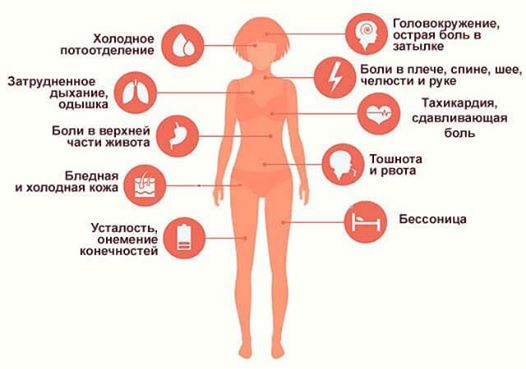 